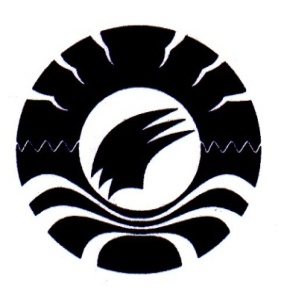 SKRIPSIPENERAPAN MEDIA AUDIO DALAM PEMBELAJARAN BAHASA INDONESIA UNTUK MENINGKATKAN KETERAMPILAN MENYIMAK CERITA PADA SISWA KELAS IV SDN 36                                            TONASA PARAPPA KABUPATEN TAKALARAMRIANI084704072PROGRAM STUDI PENDIDIKAN GURU SEKOLAH DASARFAKULTAS ILMU PENDIDIKANUNIVERSITAS NEGERI MAKASSAR2014